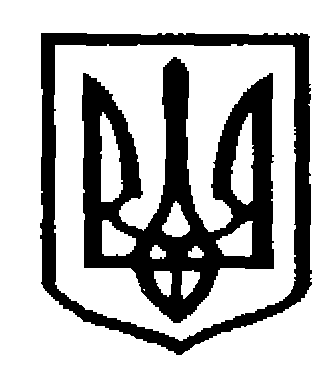 У К Р А Ї Н АЧернівецька міська радаУ П Р А В Л I Н Н Я   О С В I Т Ивул. Героїв Майдану, 176, м. Чернівці, 58029 тел./факс (0372) 53-30-87,  E-mail: osvitacv@gmail.com  Код ЄДРПОУ №02147345Щодо оптимізації мережі закладівзагальної середньої освіти м. Чернівців на 2018-2019 н.р.Шановні керівники!Управління освіти Чернівецької міської ради  неодноразово звертало вашу увагу на необхідність формування оптимальної мережі та дотримання нормативів наповнюваності класів.Надсилаємо для ознайомлення та реагування лист фінансового управління Чернівецької міської ради від 14.08.2018 року № 10/02-20/454 «Щодо комплектування шкільної мережі м. Чернівців на 2018-2019 н.р.»., який містить роз’яснення та зауваження з цього питання.Керівникам ЗОШ № 3, ЗОШ № 4, ЗОШ № 5, ЗОШ № 11, ЗОШ № 16, ЗОШ № 24, ЗОШ № 25, ЗОШ № 31, ЗОШ № 38, гімназії №2, НВК «Любисток» проаналізувати можливість та вжити заходів щодо оптимізації перевідних класів. Інформацію  за результатами аналізу  надати в  управління освіти                 до 20.08.2018 року (каб. 98, Федюк Р.Ю.). У разі відсутності можливості об’єднання класів надати письмове пояснення з обґрунтуванням.           Крім того,  керівникам закладів загальної середньої освіти надати дані щодо мережі класів з наповнюваністю менше 27 учнів (додаток 1) та  виключно керівникам закладів загальної середньої освіти, де запроваджено інклюзивне навчання,  надати дані щодо мережі інклюзивних класів на 2018-2019 н.р.  (додаток 2).Заступник начальника управління  освіти                                 Чернівецької міської ради                                                        О.Л. КузьмінаФедюк Р.Ю., 53-61-59Починок А.І., 53-72-28Додаток 1Кількість класів у закладах загальної середньої освіти з наповнюваністю менше 27 учнів.Додаток 2Мережа інклюзивних класів на 2018-2019 н.р.15.08.2018 № 01-34/1735Керівникам закладів загальної середньої освіти № з/пЗОШКлас Кількість учнів у класіІнклюзивний/ не інклюзивний клас№ з/пЗОШКількість інклюзивних класівКількість учнів в інклюзивних класахв т.ч. дітей з особливими освітніми потребамиСередня наповнюваність інклюзивних класів